Publicado en Madrid el 15/09/2017 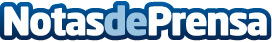 AHDB regresa a Anuga con mayor presenciaLa entidad mostrará sus mejores carnes de cordero, vacuno y cerdo, además de sus quesos y productos lácteos, que tendrán presencia por primera vezDatos de contacto:Noelia Perlacia915191005Nota de prensa publicada en: https://www.notasdeprensa.es/ahdb-regresa-a-anuga-con-mayor-presencia_1 Categorias: Nutrición Gastronomía Industria Alimentaria Eventos Restauración Consumo http://www.notasdeprensa.es